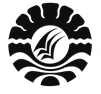 PENGELOLAAN PROGRAM PENDIDIKAN ANAK USIA DINI TERINTEGRASI BINA KELUARGA BALITA DI KELOMPOK BERMAIN ANANDA KELURAHAN SAMALEWA KABUPATEN PANGKEPHASIL PENELITIANDiajukan untuk Memenuhi Sebagian Persyaratan Guna Memperoleh Gelar Sarjana Pendidikan pada Jurusan Pendidikan Luar Sekolah Fakultas Ilmu Pendidikan Universitas Negeri MakassarOleh :SALMAH124205016JURUSAN PENDIDIKAN LUAR SEKOLAHFAKULTAS ILMU PENDIDIKANUNIVERSITAS NEGERI MAKASSAR2016MOTTO DAN PERSEMBAHANMOTTO :Jika engkau memasuki waktu sore, maka janganlah menunggu pagi; dan jika engkau memasuki waktu pagi, janganlah menunggu waktu sore;ambillah kesempatan dari masa sehatmu untuk masa sakitmu dan dari masa hidupmu untuk matimu.(HR.Bukhari).Banyakkegagalandalamhidupinidikarenakan orang-orangtidakmenyadaribetapadekatnyamerekadengankeberhasilansaatmerekamenyerah(Thomas Alva Edison).PERSEMBAHANSkripsi ini saya persembahkan kepada:Almarhum Ayah dan Ibuku tercinta yang senantiasa mengiringi langkahku disetiap doa.Kakak-kakakku dan adik-adikku tercinta yang senantiasa mencurahkan perhatian yang tulus kepadaku.Teman-teman PLS FIP UNM MakassarAlmamaterku tercinta.PERNYATAAN KEASLIAN SKRIPSI	Saya yang bertanda tangan dibawah iniNama				: SalmahNIM				: 124205016Jurusan/Program Studi	: Pendidikan Luar SekolahJudul Skripsi			: Pengelolaan Program Pendidikan Anak Usia Dini 					Terintegrasi Bina Keluarga Balita (BKB) Kemas 					Ananda Kelurahan Samalewa Kabupaten Pangkep	Menyatakan dengan sebenarnya bahwa Skripsi yang saya tulis ini benar merupakan hasil karya saya sendiri dan bukan merupakan pengambilalihan tulisan atau pikiran orang lain yang saya akui sebagai hasil tulisan atau pikiran sendiri.	Apabila dikemudian hari terbukti atau dapat dibuktikan bahwa Skripsi ini hasil jiplakan, maka saya bersedia menerima sanksi atas perbuatan sesuai ketentuan yang berlaku.							Makassar,        Mei 2016							Yang Membuat Pernyataan,								SALMAHABSTRAKSALMAH. 2016.Pengelolaan Program Pendidikan Anak Usia Dini Terintegrasi Bina Keluarga Balita di Kelompok Bermain Ananda Kelurahan Samalewa Kabupaten Pangkep, Skripsi. Dibimbing olehDra.Istiyani Idrus. M.si dan Dr.H.M.Ali Latief, M.pd, Fakultas Ilmu Pendidikan Universitas Negeri Makassar. Penelitian ini merupakan penelitian deskriptif kualitatifdengan masalah utama Seperti apa pengelolaan program pendidikan anak usia dini terintegrasi bina keluarga balita di KB Ananda Kelurahan Samalewa Kabupaten Pangkep, Apa saja penunjang dan hambatan pengelolaan program pendidikan anak usia dini terintegrasi bina keluarga balita di KB Ananda Kelurahan Samalewa Kabupaten Pangkep. Berdasarkan itu, penelitian ini bertujuan untuk mengetahuigambaran pengelolaan program pendidikan anak usia dini terintegrasi bina keluarga balita di KB Ananda Kelurahan Samalewa Kabupaten Pangkep dan untuk mengetahui faktor pendukung dan penghambat pengelolaan program anak usia dini terintegrasi bina keluarga balita di KB Ananda Kelurahan Samalewa Kabupaten Pangkep. Penelitian ini menggunakan pendekatan deskriptif kualitatif. Subjek penelitian ini adalah1 ketua BKB, kader BKB yang berjumlah 5 orang, sedangkan informan yaitu 5 peserta BKB.Keabsahan data dibuktikan dengan menggunakan teknik ketekunan di lapangan dan triangulasi.Metode pengumpulan data yang digunakan dalam penelitian ini yaitu metode wawancara, observasi,dokumentasi.Hasil yang diperoleh dalam penelitian ini antara lain: 1) Profil BKB Kemas Ananda; 2) Identitas Kader, Peserta; 3) Pengelolaan program di BKB Kemas Ananda; 4) Komponen pendukung; 5) Kendala. Simpulan dari hasil penelitian antara lain: 1) Pengelolaan program PAUD BKB di KB Ananda yaitu dimulai dari perencanaan, pengorganisasian, pengarahan dan pengawasan; 2) Komponen pendukungpeserta kegiatan antusias, partisipasi dari masyarakat dan pemerintah setempat sangatmendukung, danAPE telahsesuaidengan jumlah balita yang ada; 3) Kendalayaitu jumlah kader yang kurang sehinggakegiatan tidak efektifdan waktu pelaksanaan kegiatan yangkurangefisien, masih banyak orang tua yang sibuk bekerja sehingga sukar untuk ditemui dirumahnya bahkan ada yang beranggapan bahwa BKB hanya sekedar mengajak anak-anak bermain-main yang dalam persepsi mereka hal tersebut tidak ada susahnya. KATA PENGANTARبسم الله الرحمن الرحيمالسلام عليكم ورحمة الله وبركته	Alhamdulillahi Rabbil Alamin, puji dan syukur kami perhadapkan kehadirat Allah SWT, yang senantiasa memberikan petunjuk dan hidayah yang tak terhingga kepada kita semua, sehinggaSkripsi ini dapat terselesaikan meskipun jauh dari kesempurnaan.	Dalam penyusunan Skripsi ini, ada banyak kesulitan yang penulis temukan mulai dari proses pengumpulan data sampai proses pengolahan dan penyusunannya. Akan tetapi berkat bantuan dan bimbingan dari berbagai pihak, kesulitan tersebut dapat teratasi. Oleh karena itu adalah pada tempatnya jika penulis menghaturkan terima kasih kepada:Bapakhh  dan Ibujjj, selaku Pembimbing I dan Pembimbing II yang dengan tulus ikhlas memberikan bimbingan kepada Penulis dalam penyusunan Skripsi ini.KepadaKedua Orang tuapenulisatassegalapengorbanan, dorongandando’arestunyakepadapenulisselamamenuntutilmusertasaudara-saudaraku yangtersayang.BapakProf.Dr.H.SoliAbimanyu, M.Sc, selakuDekanFakultasIlmuPendidikanUniversitasNegeri Makassar.BapakDrs.H.AmaliusSahide, M.A.C.Ed., BapakDrs.Abd.RasakDaruma, M.Si.,BapakDrs.Mappasoro.S, M.Ed.,masing-masingselakuPembantuDekanI, II dan III FIP UNM atassegalabantuan yang diberikanbaikmorilmaupun material.Bapak Drs. AndiMappincara, M.PdselakuSekretarisJurusandanparaDosenPengajarpadaJurusanAdministrasiPendidikan FIP UNM, yang telahmembimbingdanmendidikpenulisselamamenimbailmu.Kepala Kelurahan Samalewa Kecamatan Bungoro yang telah memberikan izin untuk melakukan penelitian di BKB Kemas Ananda.Ibu Salmah selaku Ketua Pengurus BKB Kemas Ananda yang telah memberikan izin kepada penulis untuk melakukan penelitian dan memberikan informasi secukupnya.Semuapihak yang tidakdapatpenulissebutkansatupersatu, yang telahmembantubaik moral maupun spiritual kepadapenulis.	Dengan segala keterbatasan, penulis menyadari bahwa sebagai karya ilmiah penyusunan skripsi ini masih kurangdarisempurna. Oleh karena itu, penulis sangat berterima kasih kepada semua pihak yang dengan kerelaan hati bersedia memberikankritikdan saran membangun. Semoga bantuan, pengorbanan dan amal baik semuanya mendapat balasan yang berlimpah dari Allah SWT, namun demikian penulis berharap semoga skripsi ini dapat memberikan manfaat bagi pembaca untuk mengadakan penelitian lebih lanjut.							Makassar,          Mei 2016							PenulisDAFTAR ISIHalamanHalaman Judul		iPersetujuan Pembimbing		iiMotto dan Persembahan		iiiPernyataan Keaslian Skripsi		ivAbstrak		vKata Pengantar		viDaftar Isi		viiiDaftar Tabel		xDaftar Lampiran		xiBAB I         PENDAHULUAN		1Latar Belakang		1Rumusan Masalah		5Tujuan Penelitian		5Manfaat Penelitian		6Penegasan Istilah		6BAB II       KAJIAN PUSTAKA DAN KERANGKA PIKIR		8Kajian Pustaka		8Kerangka Pikir		59BAB III      METODE PENELITIAN		62Pendekatan Penelitian		62Lokasi Penelitian		62Subjek Penelitian		63Fokus Penelitian		63Sumber Data		64Teknik Pengumpulan Data		65Keabsahan Data		72Analisis Data		73BAB IV     HASIL PENELITIAN DAN PEMBAHASAN		78Hasil Penelitian		78Pembahasan Hasil Penelitian		118BAB V       KESIMPULAN DAN SARAN		119Kesimpulan		119Saran		121Daftar Pustaka		122Lampiran		125DAFTAR TABELNomor                   Tabel                                              HalamanTabel 3.1 Wawancara dengan Ketua BKB Kemas Ananda		67Tabel 3.2 Wawancara dengan Kader BKB Kemas Ananda		67Tabel 3.3 Wawancara dengan Peserta BKB Kemas Ananda		68Tabel 3.4 Observasi di BKB Kemas Ananda		70Tabel 4.1 Mata Pencaharian Penduduk di Kelurahan Samalewa (bagi umur 10 tahun keatas)		79Tabel 4.2 Pengurus Kelompok BKB Kemas Ananda		80Tabel 4.3 Daftar Pengasuh/Pengajar BKB Kemas Ananda		81Tabel 4.4 Grafik Jumlah Peserta Kegiatan BKB Kemas Ananda Berdasarkan Latar Belakang Pendidikannya		82Tabel 4.5 Identitas Informan (Peserta Kegiatan BKB Kemas Ananda		83Tabel 4.6 Partisipasi Masyarakat dalam Penyelenggaraan Program PAUD Terintegrasi BKB Kemas Ananda		120DAFTAR LAMPIRANNama                                               HalamanRekap Catatan Lapangan		129Catatan Lapangan		131Kisi-Kisi Wawancara		148Pedoman Wawancara		150Hasil Wawancara		159Kisi-Kisi Observasi		221Biodata Kader BKB		223Struktur Organisasi		229Foto Kegiatan		230